Bus Priority Rapid Deployment Fund 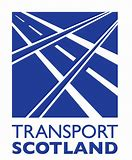 Application FormApplicant DetailsGeography and DemographicsMax 300 words, excluding mapsOutline of Problems and OpportunitiesMax 1000 words, excluding appended diagrams and chartsResources RequiredCommitment of PartnersThe application should be authorised by the relevant senior manager of the local authority leading the proposal, as Accountable Authority.  We also welcome indications of the involvement of bus operators and other key partners. Given the current physical distancing requirements, we will accept evidence of authorisation and commitment by way of relevant people being copied into the emailed application.Submission of ApplicationsApplications and questions should be submitted to buspartnershipfund@transport.gov.scot.  There is no closing date, as applications will be evaluated as they come in, in order to expedite grant awards.Lead local authority Contact name and job titleContact emailContact telephone numberDescribe the geography which will be impacted by the proposal, using maps to specify the area.  Provide basic population information, to indicate the likely travel habits and therefore how people will be affected by the proposed development.Outline the problems, evidencing areas where road congestion is particularly problematic for bus.  Include any data available to evidence pinch points, where temporary bus priority measures would help, particularly as COVID-19 restrictions are eased.What resources are being requesting from Transport Scotland?What is the estimated total cost of the proposed infrastructure developments?What – if any – other sources of investment will be available for the proposed developments?OrganisationNameJob title[Lead local authority]